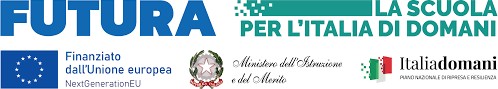 ISTITUTO DI ISTRUZIONE SUPERIORE PERITO-LEVI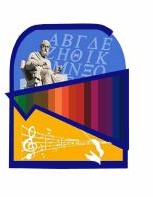 Liceo Classico – Liceo Artistico - Liceo Musicale - Liceo Classico EuropeoVia E. Perito, 20 - Eboli (SA) Tel. 0828/366586 C.M. SAIS059003Cod. Fiscale 91053310651- www.iisperitolevi.edu.it CODICE UNIVOCO UFFICIO: UF84TA Sede Levi - Via Pescara, 10 - Eboli (SA) Tel. 0828/366793 sais059003@istruzione.it - sais059003@pec.istruzione.it                   DISTRETTO SCOLASTICO N.57 - AMBITO SA-26Verbale finalizzato al Monitoraggio del PDPIl giorno …………………………..….alle ore	previa regolare convocazione si svolge l’incontrocon il/la sig./ra……………………………………………………………………………………………………………….., genitori dell’alunno/a ………………………………………………………… frequentante la classe……… sezione………per discutere dell’andamento didattico-educativo e monitorare l’applicazione del PDP per il corrente a.s. Sono presenti il Coordinatore di classe  i seguenti docenti……………………………………………… le seguenti figure professionali (indicare per tutti il ruolo) Presiede il componente GLI ………………………………………………………………… funge da segretario verbalizzante………………………………………………..Sulla base delle indicazioni fornite dai docenti e secondo quanto programmato nel PDP, ad oggil’alunno/aè riuscito a conseguire gli obiettivi programmati in tutti gli obiettivi/tutte le discipline, infatti emergono sviluppi/rendimenti positivi e non si rileva la necessità di apportare modifiche a quanto pianificato in sede di predisposizione del PDP.non è riuscito a conseguire gli obiettivi programmati in nessun obiettivo/nessuna disciplinanon è riuscito a conseguire gli obiettivi programmati in alcuni obiettivi/in alcune discipline (specificare di seguito per ogni obiettivo/disciplina il livello di competenza raggiunto, le difficoltà riscontrate, le attività di recupero programmate):Rispetto a quanto già adottato nel PDP per gli obiettivi/le discipline sopra elencate, si propongono i seguenti adeguamenti della programmazione:ridefinizione degliobiettivirimodulazionedeicriteridiverificaedivalutazione degliapprendimentiapplicazione di ulteriori misure compensative edispensativestrategie più efficaci es. azioni di tutoraggio, controllo in itinere con domandebrevi dell’avvenutacomprensione di una spiegazione, appunti in fotocopie o in filealtro  	I contenuti del PDP vengono rimodulati e il documento viene allegato al presente verbale:SI □	NO □Particolari problematiche emerse in classe durante le attività con l’alunno:    Comportamento dell’alunno verso i compagni e gli adulti:Partecipazione e collaborazione della famiglia all’attuazione del PDP:La seduta è sciolta alle ore	…, del che è verbale, previa sottoscrizione di tutti i presenti.Il presente verbale di monitoraggio in itinere viene depositato presso la Segreteria scolastica per ilprotocollo e l’inserimento nel fascicolo personale dell’alunno.PresidenteSegretario verbalizzante Genitore/iObiettivi/ DisciplineDifficoltà riscontrateStrategie previste per le attività di recuperoDifficoltà connesse al DSADifficoltà connesse ad un utilizzo insufficiente degli strumenti compensativiDifficoltà connesse ad un metodo di studio inadeguatoDifficoltà connesse alla mancanza dei prerequisiti disciplinariCooperative learningTutoring e peer tutoringAffiancamento per un immediato intervento di supportoPromozionedellaconoscenzaedell’utilizzodi mediatori didattici facilitanti l’apprendimento (mappe, schemi, tabelle, immagini, video, cd didattici…)Utilizzo di differenti modalità comunicative per attivare più canali sensorialiControlloinitineredell’avvenutacomprensione nel corso di una spiegazione con domande breviRichieste operative adeguate ai tempi ed allepersonali specificitàPromozionedell’utilizzo di ausili specificiControllo della corretta trascrizione dei compiti e delle comunicazioni scuola –famigliaGuida al riconoscimento dei propri errori edall’autocorrezione